คำนำ	จากการที่ทางโรงเรียนแก่นเท่าพัฒนศึกษา ได้รับงบประมาณสนับสนุนโครงการ To Be Number One และสถานศึกษาปลอดยาเสพติดจากเทศบาลป่ามะนาว ด้วยงบประมาณ 20,000 บาท ทางโรงเรียนได้นำงบประมาณดังกล่าวจัดฝึกอบรมเชิงปฏิบัติการให้กับนักเรียนทั้งโรงเรียน พร้อมทั้งคุณครู ในปีการศึกษา 2558 ซึ่งผลการดำเนินกิจกรรมของโครงการดังกล่าวสามารถบรรลุวัตถุประสงค์ของการดำเนินงานเกินความคาดหมายโดยนอกจากจะได้รับความรู้ สร้างเสริมจิตใต้สำนึกผู้เรียนเป็นอย่างดียิ่งแล้ว ยังสามารถผสานความร่วมมือให้ภาคีเครือข่ายภาคประชาชน หรือชุมชนเข้ามามีบทบาทให้การสนับสนุนกิจกรรมพร้อมทั้งเป็นกำลังสำคัญในการกำกับติดตาม พฤติกรรมของนักเรียนเวลาอยู่นอกเหนือจากที่เรียนหนังสือ ให้เกิดความต่อเนื่องในการดูแล ซึ่งนักเรียน ชุมชนและผู้ปกครองมีผลตอบรับความพึงพอใจต่อกิจกรรมดังกล่าวเป็นอย่างสูงในการนี้ทางโรงเรียนขอขอบพระคุณเทศบาลป่ามะนาวที่ได้อนุเคราะห์งบประมาณสนับสนุนโครงการดังกล่าวเป็นอย่างสูง  มา ณ โอกาสนี้						  	      ขอขอบพระคุณ					                โรงเรียนแก่นเท่าพัฒนศึกษา						      วันที่  21  กรกฎาคม  พ.ศ. 2559รายงานโครงการ To Be Number One รณรงค์ป้องกันยาเสพติดในโรงเรียนประจำปีการศึกษา  2558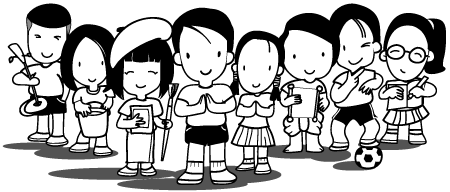 โรงเรียนแก่นเท่าพัฒนศึกษาสำนักงานเขตพื้นที่การศึกษาประถมศึกษาขอนแก่นเขต 1สำนักงานคณะกรรมการการศึกษาขั้นพื้นฐานกระทรวงศึกษาธิการ 	โรงเรียนแก่นเท่าพัฒนศึกษาได้จัดกิจกรรมเข้าค่ายอบรมโครงการ To Be Number One ต้านภัยยาเสพติด โดยโครงการดังกล่าวจัดขึ้นเป็นระยะเวลา 2 วัน 1 คืนให้กับนักเรียนทุกคนในโรงเรียนร่วมกับภาคีเครือข่ายอีก 2 โรงเรียน จำนวนนักเรียนทั้งสิ้น 33 คนรวมทั้งคุณครูและผู้ปกครองนักเรียน ระหว่างวันที่ 29-30 สิงหาคม 2559	โดยมีวิทยากรภายนอกที่มากประสบการณ์ด้านการอบรมพัฒนาเยาชนและกิจกรรมพัฒนาผู้เรียน ที่ได้รับการการฝึกอบรมและรับรองจากสำนักงานลูกเสือแห่งชาติ มาเป็นวิทยากรในงานครั้งนี้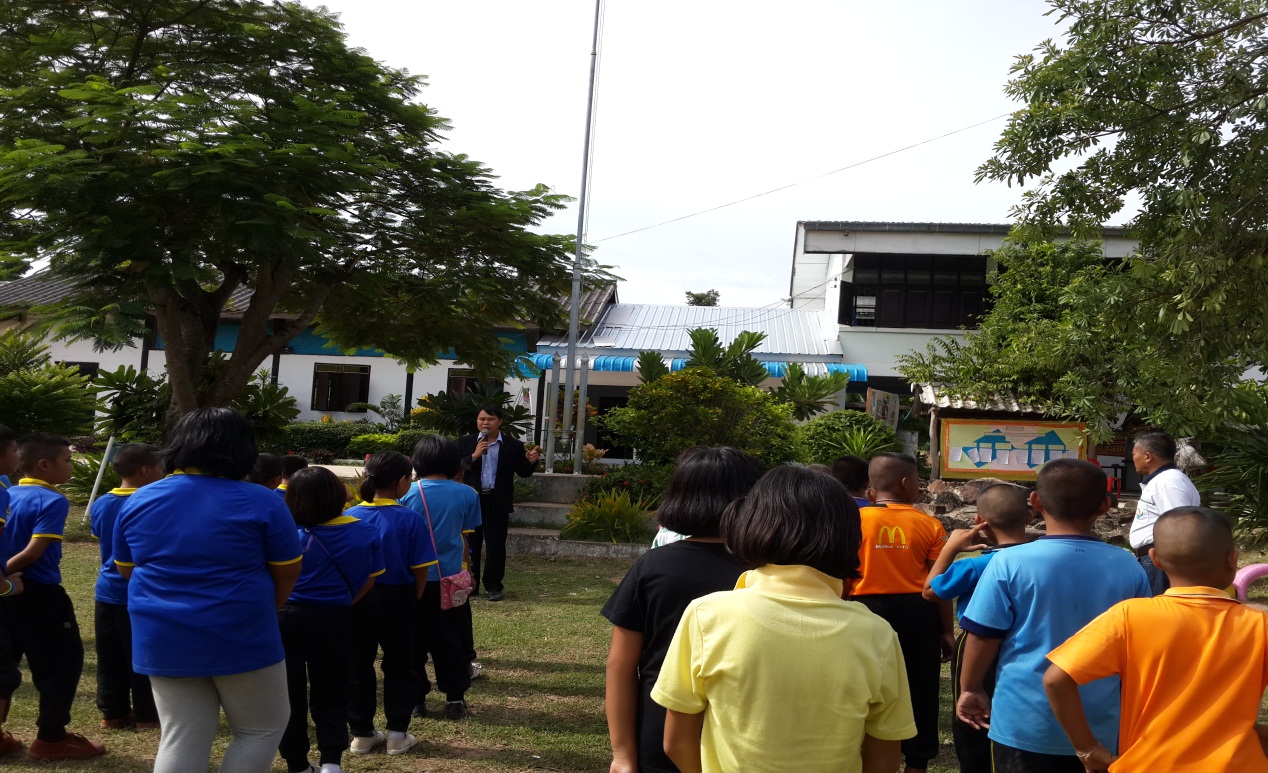 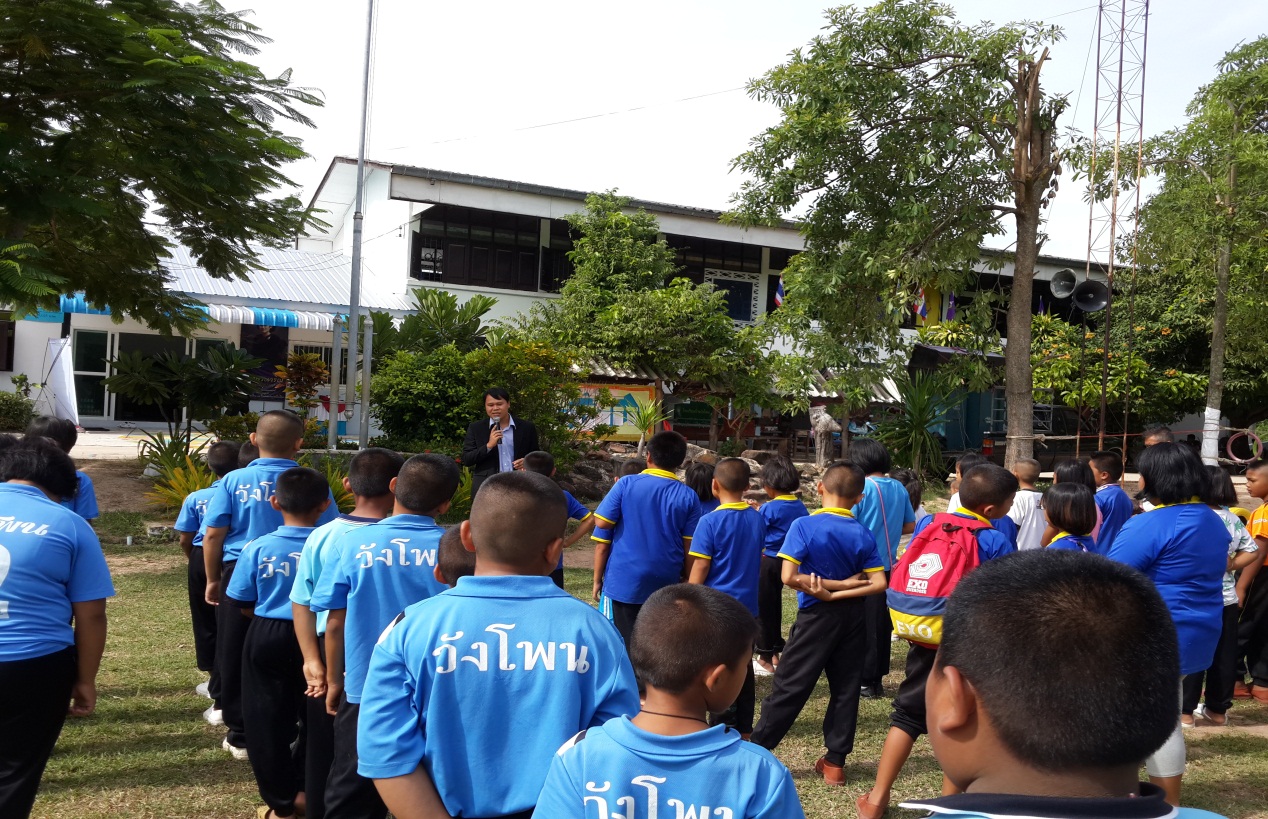 	ค่ายฝึกอบรมชี้แจงวัตถุประสงค์ แนวปฏิบัติการอยู่ร่วมกันและการดำเนินกิจกรรมในภาพรวม	มีการประเมินผู้เรียนทั้งก่อนการอบรมและหลังสิ้นสุดการฝึกอบรมและหลังจากการผ่านการอบรมแล้วระยะเวลาหนึ่งด้วย
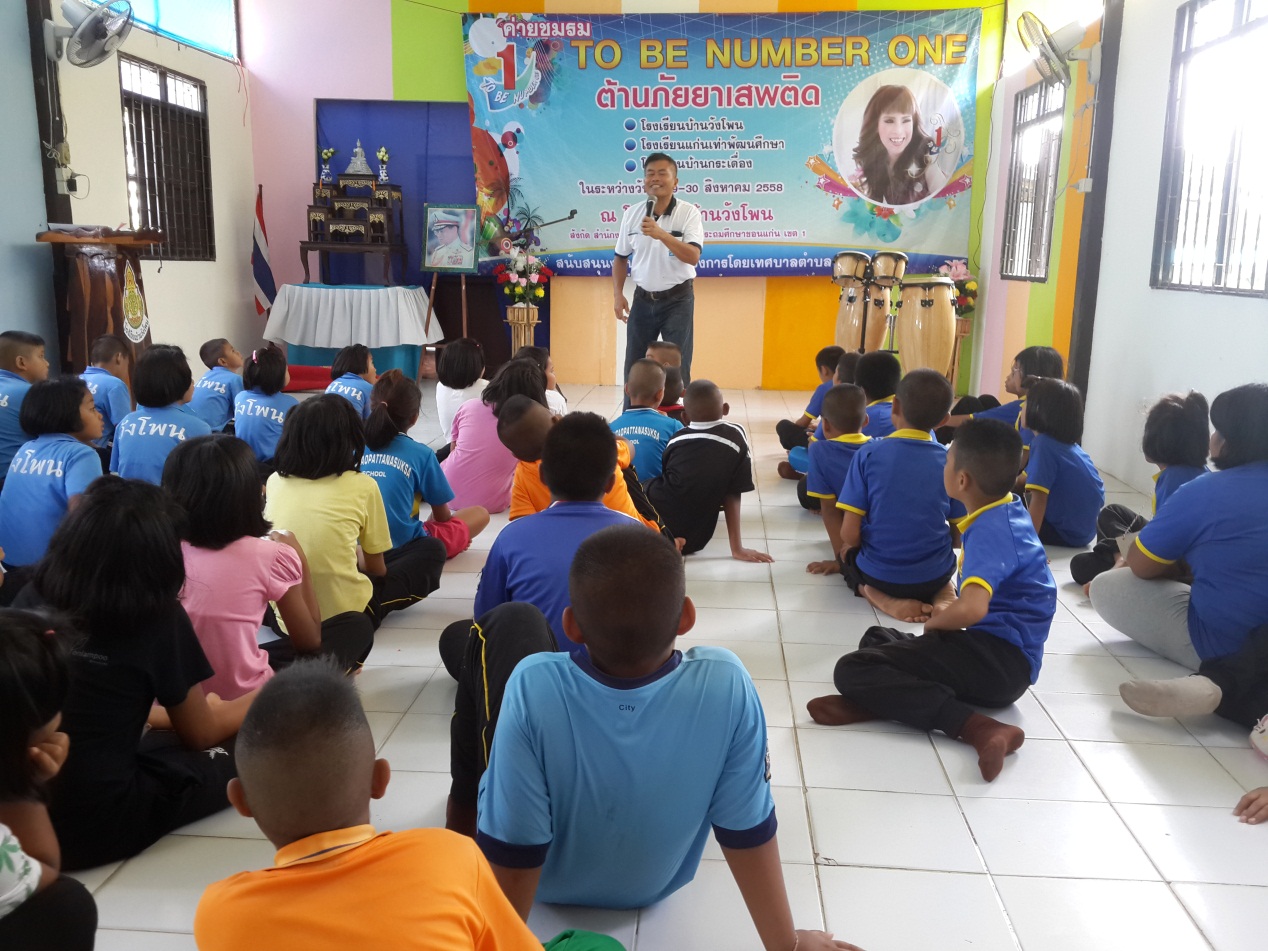 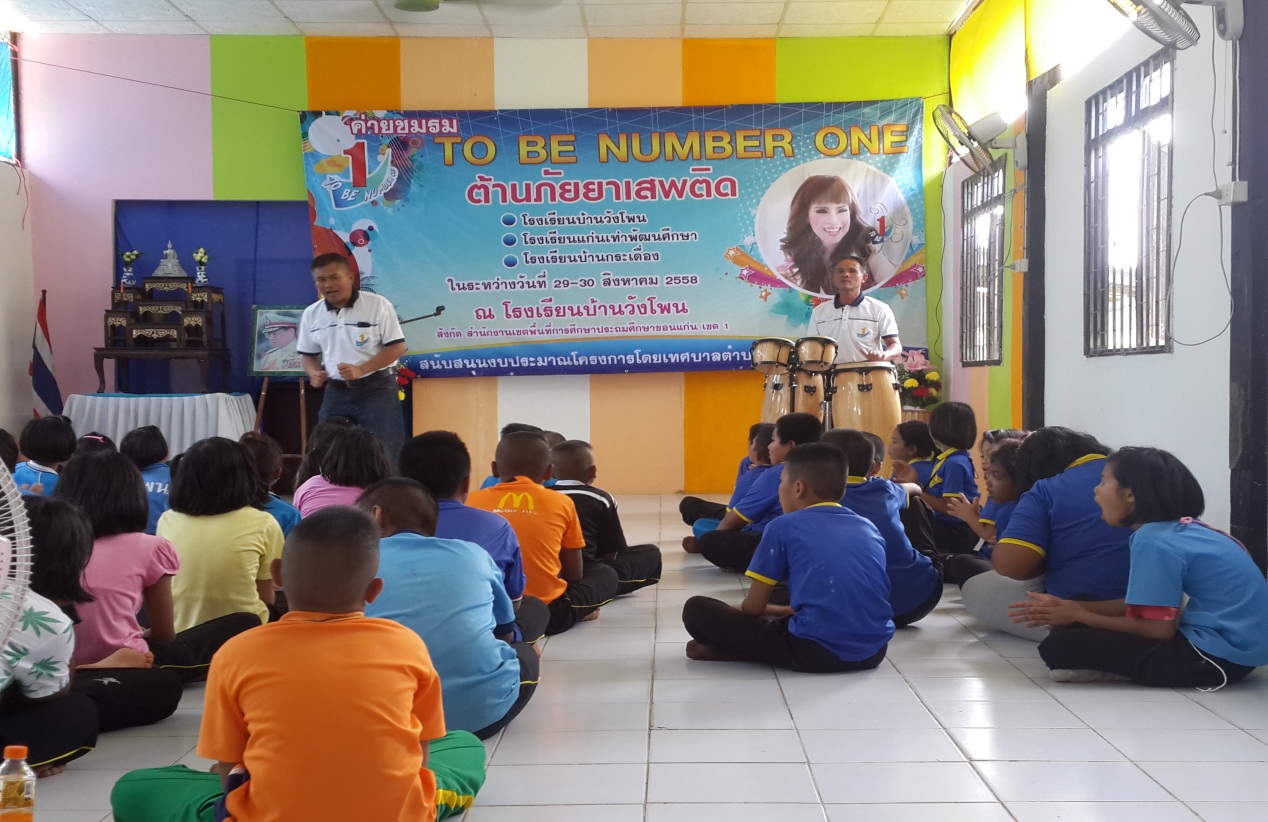   	ผู้เข้ารับการฝึกอบรมได้พัฒนาศักยภาพตนเอง ในการแสดงออก การคิด การปรับตัว การแก้ไขปัญหาต่างๆจากสถานการณ์สมมติ การทำงานกลุ่ม การรับผิดชอบต่อหน้าที่ที่ได้รับมอบหมายทั้งจากส่วนรวมและของส่วนตน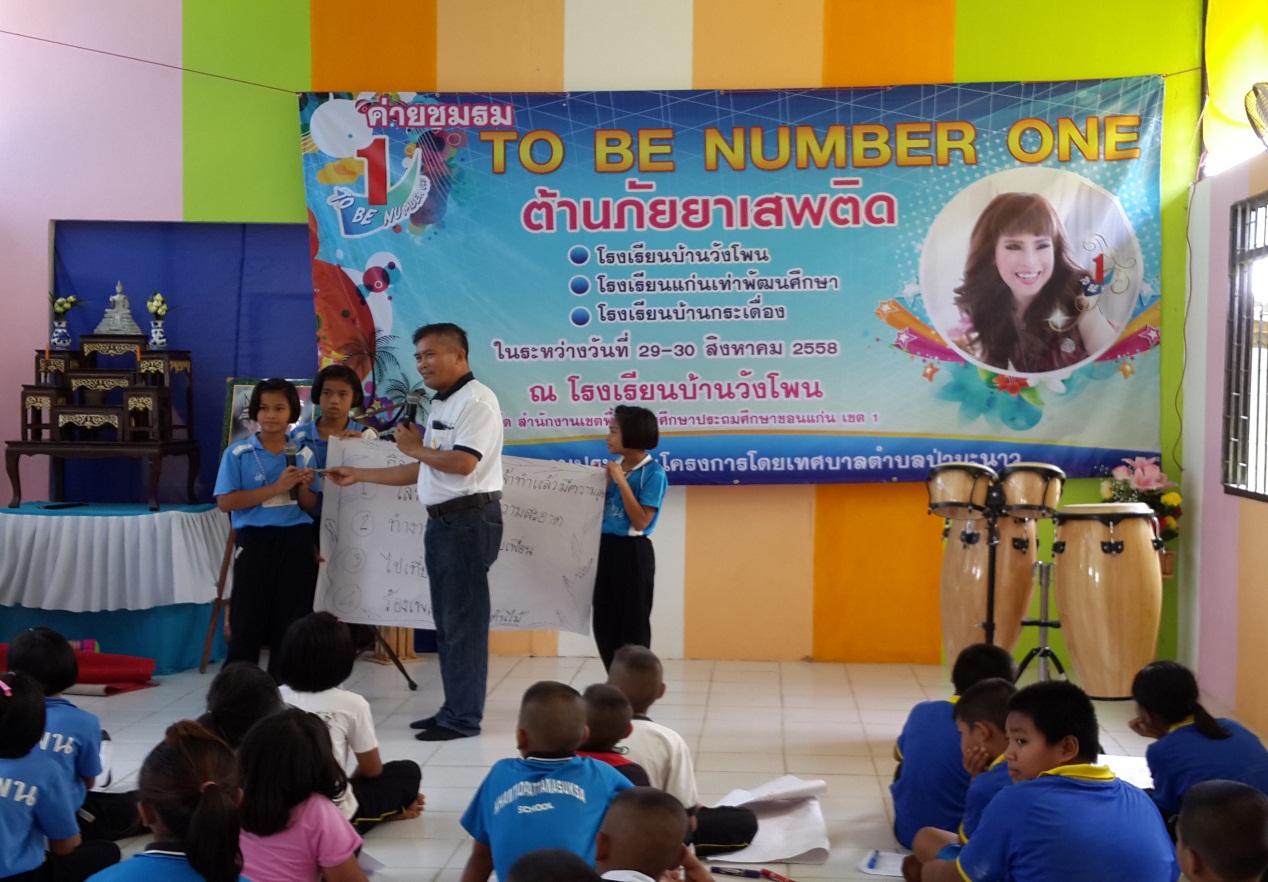 	มีการสอดแทรกความบันเทิงเสริมสาระ สนุกแบบเรียนรู้โดยที่ซึมซับด้วยกิจกรรมที่วางแผนการเอาไว้ไปโดยอัตโนมัติ บรรยากาศที่เต็มไปด้วยมิตรภาพและเป็นกัลยาณมิตร ทำให้ทุกอย่างดำเนินไปตามวัตถุประสงค์ที่ตั้งไว้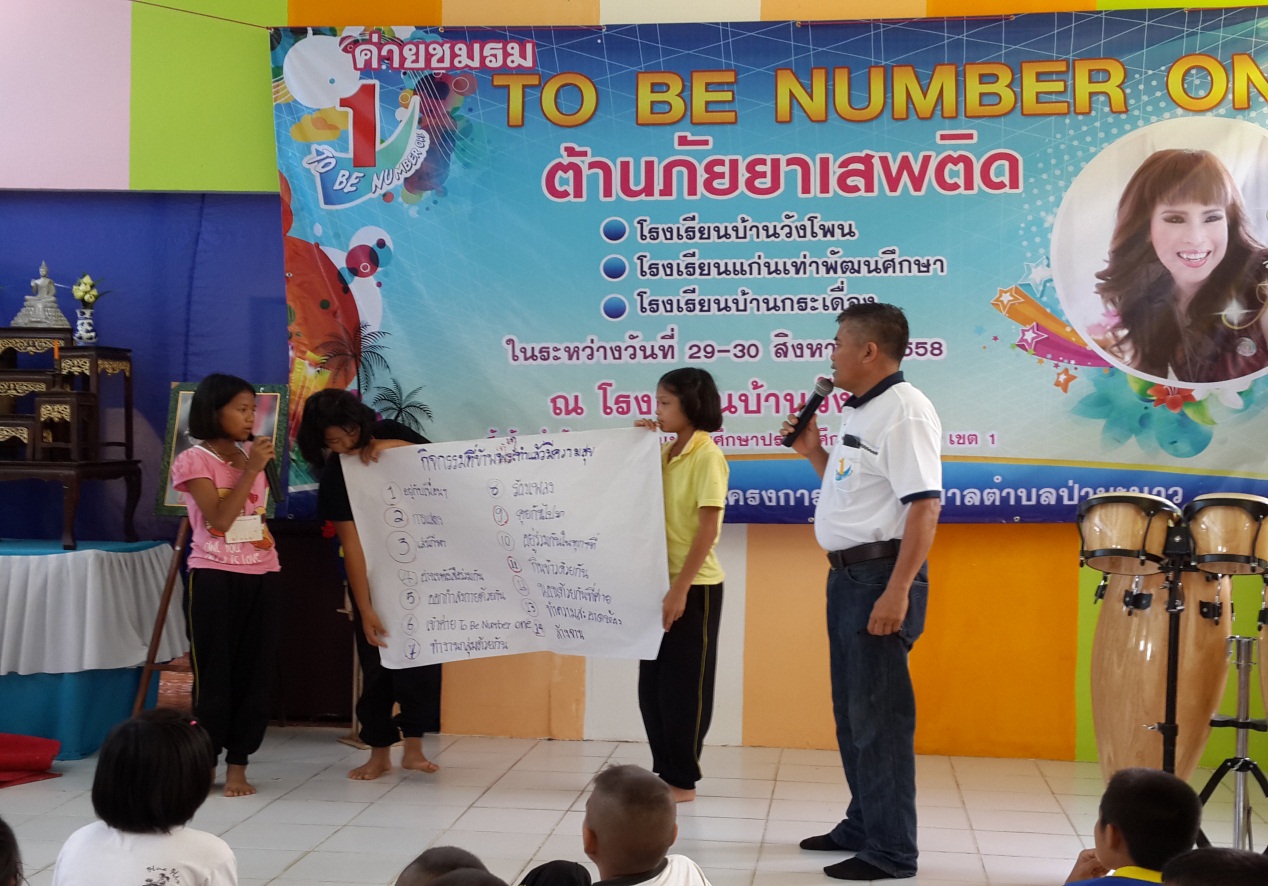  	นักเรียนได้แสดงออกในเวทีสาธารณะโดยความคิดเห็นของเด็กนักเรียนเอง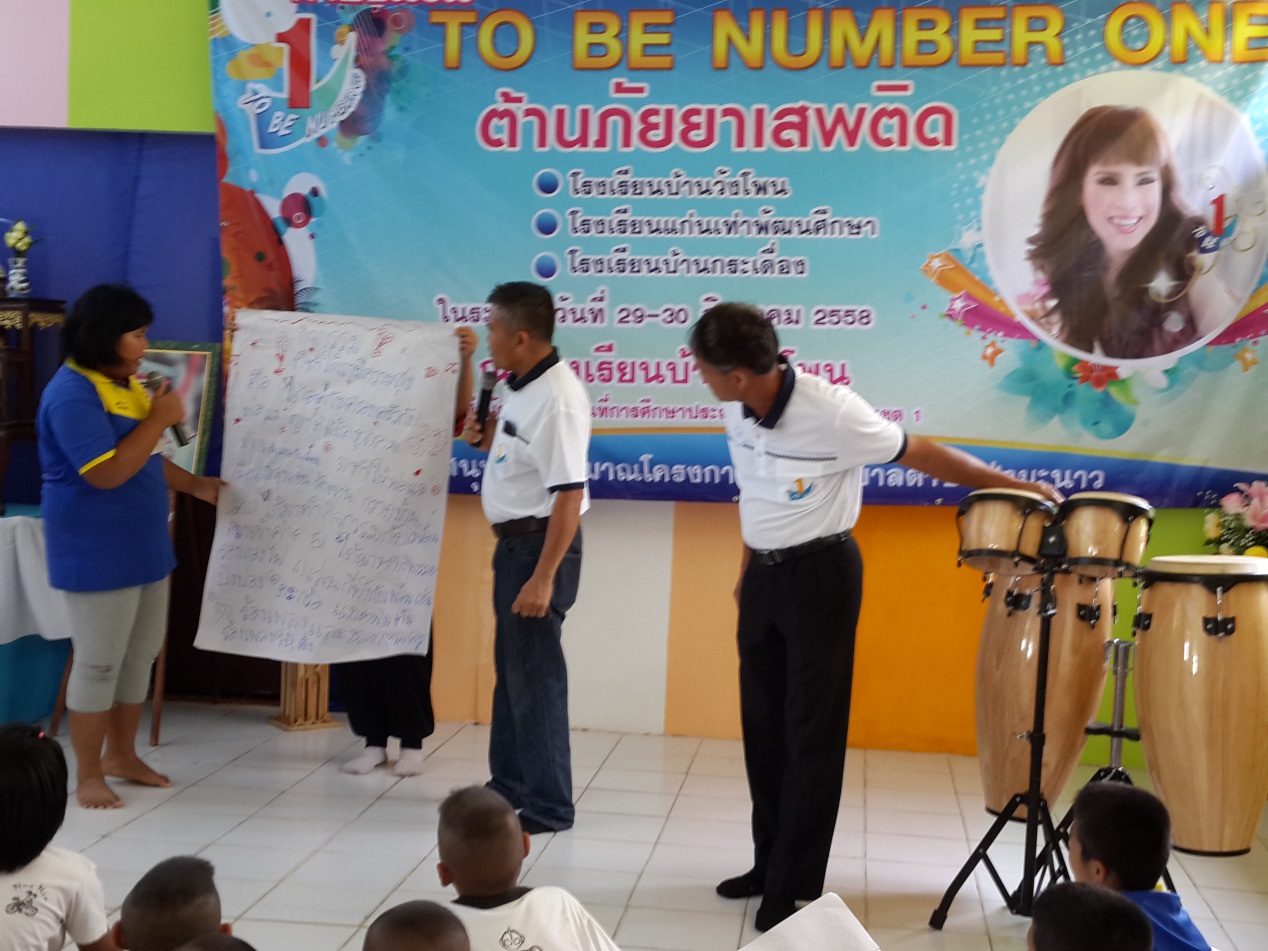 	วิทยากรจะคอยส่งเสริมเติมเต็มในสิ่งที่ยังไม่ชัดเจน ให้เห็นภาพที่ชัดขึ้นโดยเป็นไปในลักษณะเสริมแรงทางบวก 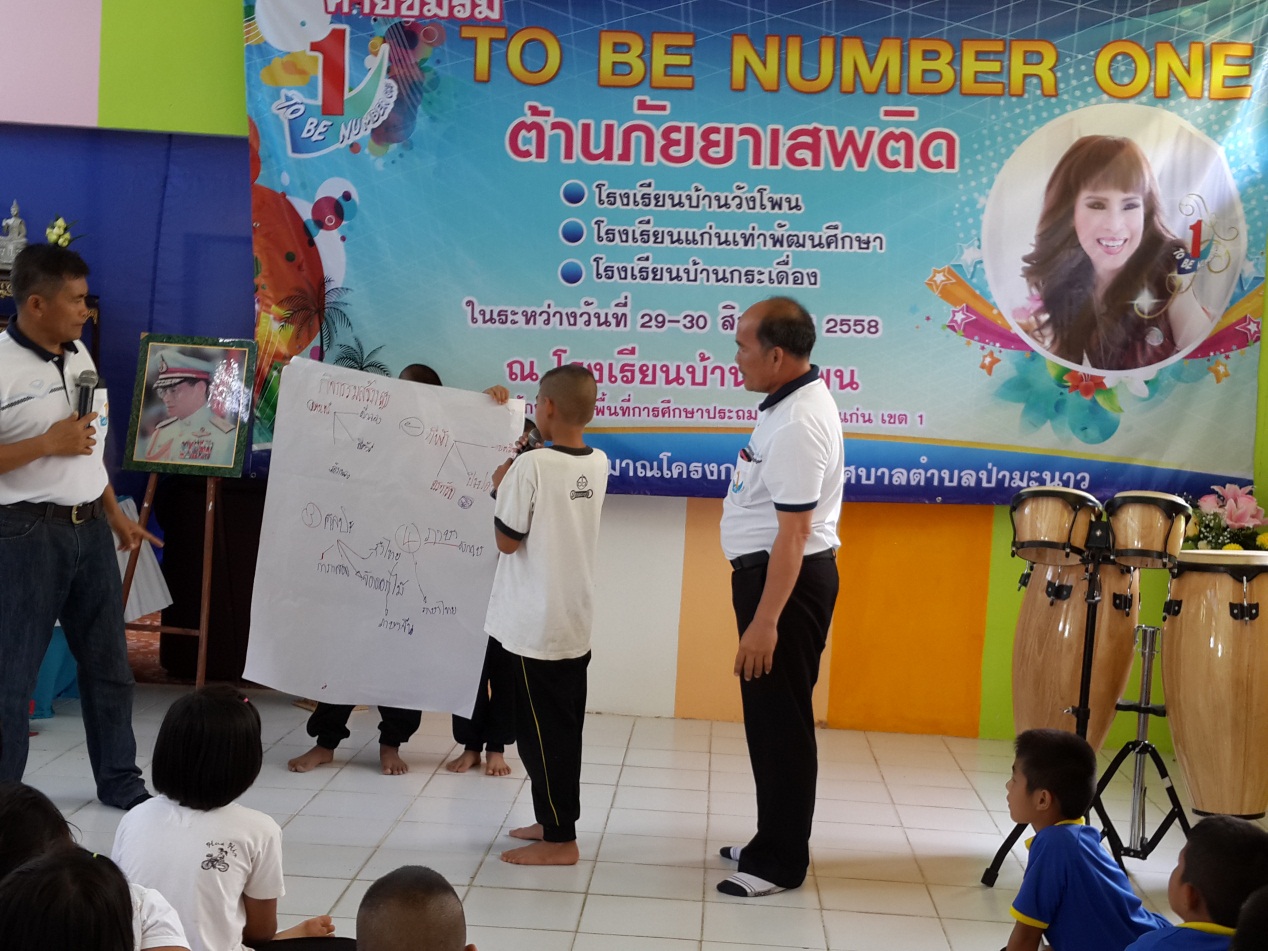 	โดยกิจกรรมดังกล่าวตลอดระยะเวลา 2 วัน 1 คืนได้มีผู้ปกครอง ชุมชน เข้ามาให้การสนับสนุนการดำเนินกิจกรรมแบบใกล้ชิดและได้มีส่วนร่วมในการดำเนินกิจกรรมในบางช่วงจังหวะ ซึ่งได้เสียงตอบรับด้านความพึงพอใจจากบุคคลภายนอก บุคคลที่เข้าร่วมอบรมตลอดจนบุคคลที่เกี่ยวข้องทั้งหลายอย่างดียิ่งในกิจกรรมครั้งนี้ชื่อโครงการ		 	To Be Number One รณรงค์ป้องกันยาเสพติดในโรงเรียนแผนงบประมาณ			การจัดการศึกษาขั้นพื้นฐานผู้รับผิดชอบโครงการ		นาภัทรพงศ์  แก้ววงษาหน่วยงาน			โรงเรียนแก่นเท่าพัฒนศึกษาลักษณะของโครงการ		โครงการต่อเนื่องระยะเวลาดำเนินการ     		พฤษภาคม 2558 –  กันยายน 2558------------------------------------------------------------------------------------------------------------------------หลักการและเหตุผลนโยบายของรัฐบาลปัจจุบันให้ความสำคัญต่อเยาวชน ซึ่งเป็นกลุ่มที่มีโอกาสเข้าไปเกี่ยวข้องกับยาเสพติดได้มาก โดยได้ประกาศนโยบายฟื้นฟูค่านิยมในเรื่องคุณธรรม จริยธรรม การดำรงชีวิตตามหลักปรัชญาของเศรษฐกิจพอเพียง มุ่งเน้นการจัดระเบียบลดปัจจัยเสี่ยง เช่น สถานบันเทิง/สถานบริการ ร้านเกม                   ร้านอินเตอร์เน็ต โต๊ะสนุ๊ก เป็นต้น รวมทั้งเสริมปัจจัยบวกสำหรับเยาวชน การพัฒนาเยาวชน เพิ่มกิจกรรมสร้างสรรค์เยาวชน เช่น การประกวดกิจกรรม การส่งเสริมสุนทรียศาสตร์ต่าง ๆ การเล่นดนตรี การเล่นกีฬาการอบรมพัฒนาคุณธรรม ครอบครัวสัมพันธ์ การสร้างเครือข่ายเยาวชน ฯลฯฉะนั้น เพื่อเป็นการ สนับสนุนกิจกรรม  To Be Number One ของโรงเรียนแก่นเท่าพัฒนศึกษา ให้เข้มแข็ง จึงได้จัดทำโครงการ To Be Number One รณรงค์ป้องกันยาเสพติดในโรงเรียน  ขึ้นวัตถุประสงค์1.   เพื่อรณรงค์ป้องกันแก้ไขปัญหายาเสพติดในกลุ่มนักเรียน2.   เพื่อสนับสนุนให้เยาวชนในชุมชน โรงเรียนและสถานประกอบการ จัดกิจกรรมสร้างสรรค์อย่างต่อเนื่อง3.   เพื่อสร้างเครือข่ายและพัฒนาทักษะในการป้องกันและแก้ไขปัญหายาเสพติดยุทธศาสตร์กิจกรรม TO BE NUMBER ONE โรงเรียนแก่นเท่าพัฒนศึกษา จัดตั้งขึ้น ตามโครงการ TO BE NUMBER ONE ซึ่งเป็นโครงการรณรงค์ป้องกันและแก้ไขปัญหายาเสพติด โดยมีทูลกระหม่อมหญิงอุบลรัตน์ราชกัญญา    สิริวัฒนาพรรณวดี เป็นองค์ประธาน ประกอบด้วย 3 ยุทธศาสตร์ ได้แก่1.    การรณรงค์ปลุกจิตสำนึกและสร้างกระแสนิยมที่เอื้อต่อการป้องกันและแก้ไขปัญหายาเสพติด	2.    การเสริมสร้างภูมิคุ้มกันทางจิตให้แก่เยาวชน 	3.    การสร้างและพัฒนาเครือข่ายเพื่อการป้องกันและแก้ไขปัญหายาเสพติดกลุ่มเป้าหมายที่ได้รับประโยชน์ 	 1. เป้าหมายด้านปริมาณ                   1.1 นักเรียนโรงเรียนแก่นเท่าพัฒนศึกษา ทุกระดับชั้น จำนวน 33 คน                   1.2 ครู นักเรียนและชุมชน มีส่วนร่วมในการดำเนินโครงการ และจัดกิจกรรมต่างๆ          2. เป้าหมายด้านคุณภาพ                   2.1 นักเรียนมีความรู้ความเข้าใจ โทษของสารเสพติด และเล็งเห็นประโยชน์ของการรณรงค์ต่อต้านยาเสพติด                   2.2 นักเรียนกล้าแสดงออกในทางสร้างสรรค์ และชุมชนเห็นประโยชน์ของการทำกิจกรรม                   2.3 นักเรียนเข้าใจบทบาทหน้าที่ของตนเอง รู้จักใช้เวลาว่างให้เป็นประโยชน์ผู้รับผิดชอบนายภัทรพงศ์  แก้ววงษาหน่วยงานที่เกี่ยวข้อง1.    โรงเรียนแก่นเท่าพัฒนศึกษา2.    เทศบาลตำบลป่ามะนาว3.    โรงพยาบาลส่งเสริมสุขภาพตำบลป่ามะนาว4.    สถานีตำรวจภูธรบ้านฝางพื้นที่ดำเนินการ1.    โรงเรียนแก่นเท่าพัฒนศึกษา อำเภอบ้านฝาง จังหวัดขอนแก่น2.    ชมชนในเขตพื้นที่บริการ  แก่นเท่าพัฒนศึกษาระยะเวลาในการดำเนินงาน   พฤษภาคม 2558 – กันยายน 2558รายละเอียดการจัดกิจกรรมและงบประมาณ งบประมาณจากโรงเรียน   			 จำนวน      2,000    	บาทงบประมาณสนับสนุนจากเทศบาลตำบลป่ามะนาว    จำนวน     20,000   	บาทรวมงบประมาณทั้งสิ้น				 จำนวน    21,000     บาท                                                               (สองหมื่นหนึ่งพันบาทถ้วน)การประเมินผลและรายงานผล           ประเมินผลจากความสำเร็จของโครงการ โดยวิธีการสังเกต การสัมภาษณ์ สอบถาม การรายงานผลโครงการ และการประเมินผลโครงการ/กิจกรรมผลที่คาดว่าจะได้รับ1.   นักเรียนมีจิตสำนึกและเห็นความสำคัญของการรณรงค์ต่อต้านยาเสพติดทุกรูปแบบ2.   นักเรียนมีความรู้ความเข้าใจและมีภูมิคุ้มกันทางจิตในการป้องกันปัญหายาเสพติด3.   นักเรียนสามารถสร้างและพัฒนาเครือข่ายเพื่อการป้องกันและแก้ไขปัญหายาเสพติดได้ด้วยตนเอง 				ลงชื่อ.........................................................ผู้เสนอโครงการ				               (นางสาวอุมารินทร์  กองลี)				             ตำแหน่ง ครู  พนักงานราชการ				                  (ผู้ขอรับเงินอุดหนุน) 				ลงชื่อ..........................................................ผู้เห็นชอบโครงการ				                 (นางสาวสุกานดา  สร้อยพิมาย)				                      ตำแหน่ง ครู   คศ. 1				                     (ผู้ขอรับเงินอุดหนุน) 				ลงชื่อ............................................................ผู้อนุมัติโครงการ				                  (นายภานุวัฒน์   สิงห์หาญ)				             ตำแหน่ง ผู้อำนวยการ  ชำนาญการ				                    (ผู้ขอรับเงินอุดหนุน)กิจกรรมระยะเวลา(เดือน)งบประมาณ1.ขั้นเตรียมการ- ประชุมวางแผน- วิเคราะห์ข้อมูล ปัญหาความต้องการจำเป็น- หาแนวทางแก้ไขพฤษภาคม-2. ขั้นดำเนินการ   2.1.จัดทำโครงการเพื่อขออนุมัติ   2.2.แต่งตั้งคณะกรรมการดำเนินการ   2.3.ประชุมคณะกรรมการดำเนินการงานพฤษภาคม-จัดทำแผนดำเนินการดังนี้-  จัดหาอาคาร/ห้อง สำหรับจัดตั้งชมรม พร้อมทั้งตกแต่งให้เอื้อต่อการให้บริการและการจัดการเรียนรู้และกิจกรรมพฤษภาคม-สิงหาคม6,0003.จัดกิจกรรมตามโครงการ- กิจกรรมรณรงค์ต่อต้านยาเสพติดมิถุนายน – กรกฎาคม15,0004.  ขั้นประเมินผล- จากแบบสอบถาม- จากการสังเกตพฤติกรรม- จากการซักถาม – สอบถาม- รายงานผลระหว่างดำเนินงานและหลังสิ้นสุดการดำเนินงาน- รายงานโครงการฝ่ายบริหารและหน่วยงานที่เกี่ยวข้องประเมินผลตามโครงการ 30 กันยายน 58-